Semester/Minggu/Hari ke	:2 / 3 / 1Hari, tanggal			:………………, ………………………Kelompok usia 			:2 – 3 TahunTema / subtema	/ sub subtema	: Tanaman / Sayuran / WortelMateri Kegiatan	: - Ibadah sehari-hari  - Akhlak mulia  - Anggota tubuh  - Cara hidup sehat  - Mengenal benda-benda di sekitarnya  - Bahasa ekspresif  - Keaksaraan awal  - Karya seni  Materi Pembiasaan:-Bersyukur sebagai ciptaan Tuhan  - Mengucapkan salam masuk dalam SOP penyambutan dan penjemputan  - Doa sebelum belajar dan mengenal aturan masuk ke dalam SOP pembukaan  - Mencuci tangan dan menggosok gigi masuk dalam SOP sebelum dan sesudah makan.Alat dan bahan	:Wortel ada daunnya, gambar wortel, dakron/ kapas, wortel dari flanel, krayon, air garam & gulaTujuan		:-Anak mampu melakukan ibadah sehari-hari  - Anak mampu mengenal akhlak mulia  - Anak mampu mengenal anggota tubuh  - Anak mampu memiliki cara hidup sehat  - Anak mampu mengenal benda-benda di sekitarnya  - Anak mampu mengenal bahasa ekspresif  - Anak mampu mengenal keaksaraan awal  - Anak mampu mengenal karya seniA. KEGIATAN PEMBUKABerbaris Jalan sehat di halaman sekolah / lapangan terdekatBerjalan jinjitMeniru gerakan hewanBerdoa dan salam Apersepsi tentang sayur wortelB. KEGIATAN INTIMenyebut bagian wortel yang ada daunnyaMeremas dakron (kapas) kecil-kecil dan dimasukkan ke dalam boneka wortel dari flanelMenghubungkan titik pada gambar wortelMencoba rasa garam dan rasa gulaC. ISTIRAHATCuci tanganBerdoaMakan siangGosok gigiBermainD. KEGIATAN PENUTUPBercakap-cakap mengenai kegiatan yang dilakukan hari ini.Menginformasikan kegiatan untuk besokBerdoa dan pulang (penerapan SOP penutupan)E. RENCANA PENILAIAN     Lampiran terpisahMengetahui, Kepala Sekolah							Guru Kelompok………………………………					………………………………Semester/Minggu/Hari ke	:2 / 3 / 2Hari, tanggal			:………………, ………………………Kelompok usia 			: 2 – 3 TahunTema / subtema / sub subtema	: Tanaman / Sayuran / BrokoliMateri Kegiatan	: - Ibadah sehari-hari  - Akhlak mulia  - Anggota tubuh  - Cara hidup sehat  - Mengenal benda-benda di sekitarnya  - Bahasa ekspresif  - Keaksaraan awal  - Karya seniMateri Pembiasaan   :-Bersyukur sebagai ciptaan Tuhan  - Mengucapkan salam masuk dalam SOP penyambutan dan penjemputan  - Doa sebelum belajar dan mengenal aturan masuk ke dalam SOP pembukaan  - Mencuci tangan dan menggosok gigi masuk dalam SOP sebelum dan sesudah makan.Alat dan bahan	:Brokoli, gambar brokoli, kertas sobekan kecil warna hijau, lem, krayon, air garam, air gulaTujuan		:-Anak mampu melakukan ibadah sehari-hari - Anak mampu mengenal akhlak mulia  - Anak mampu mengenal anggota tubuh  - Anak mampu memiliki cara hidup sehat  - Anak mampu mengenal benda-benda di sekitarnya  - Anak mampu mengenal bahasa ekspresif  - Anak mampu mengenal keaksaraan awal  - Anak mampu mengenal karya seniA. KEGIATAN PEMBUKABerbaris Jalan sehat di halaman sekolah / lapangan terdekatBerdiri jinjitMeniru gerakan hewanBerdoa dan salamApersepsi tentang brokoliB. KEGIATAN INTIMenyebut bagian brokoliMeremas kertas kecil dan menempelkannya pada gambar brokoliMenebalkan garis pada gambar brokoliMencoba rasa garam dan gulaC. ISTIRAHATCuci tanganBerdoaMakan siangGosok gigiBermainD. KEGIATAN PENUTUPBercakap-cakap mengenai kegiatan yang dilakukan hari ini.Menginformasikan kegiatan untuk besokBerdoa dan pulang (penerapan SOP penutupan)E. RENCANA PENILAIAN     Lampiran terpisahMengetahui, Kepala Sekolah							Guru Kelompok………………………………					………………………………Semester/Minggu/Hari ke	:2 / 3 / 3Hari, tanggal			:………………, ………………………Kelompok usia 			: 2 – 3 TahunTema / subtema	/ sub subtema	: Tanaman / Sayuran / TomatMateri Kegiatan	: - Ibadah sehari-hari  - Akhlak mulia  - Anggota tubuh  - Cara hidup sehat  - Mengenal benda-benda di sekitarnya  - Bahasa ekspresif  - Keaksaraan awal  - Karya seni  Materi Pembiasaan   :-Bersyukur sebagai ciptaan Tuhan  - Mengucapkan salam masuk dalam SOP penyambutan dan penjemputan  - Doa sebelum belajar dan mengenal aturan masuk ke dalam SOP pembukaan  - Mencuci tangan dan menggosok gigi masuk dalam SOP sebelum dan sesudah makan.Alat dan bahan	:Tomat, gambar tomat, daun kering, lem, krayon, air garam, air gulaTujuan		:-Anak mampu melakukan ibadah sehari-hari  - Anak mampu mengenal akhlak mulia  - Anak mampu mengenal anggota tubuh  - Anak mampu memiliki cara hidup sehat  - Anak mampu mengenal benda-benda di sekitarnya  - Anak mampu mengenal bahasa ekspresif  - Anak mampu mengenal keaksaraan awal  - Anak mampu mengenal karya seniA. KEGIATAN PEMBUKABerbaris Jalan sehat di halaman sekolah / lapangan terdekatBerdiri jinjitMeniru gerakan hewanBerdoa dan salam Apersepsi tentang tomatB. KEGIATAN INTIMebyebutkan bagian tomat (tangkai, daging, biji)Menebalkan garis pada gambar tomatMeremas daun kering sehingga menjadi kecil-kecil lalu ditempelkan pada gambar tomatMencoba rasa garam dan gulaC. ISTIRAHATCuci tanganBerdoaMakan siangGosok gigiBermainD. KEGIATAN PENUTUPBercakap-cakap mengenai kegiatan yang dilakukan hari ini.Menginformasikan kegiatan untuk besokBerdoa dan pulang (penerapan SOP penutupan)E. RENCANA PENILAIAN     Lampiran terpisahMengetahui, Kepala Sekolah							Guru Kelompok………………………………					………………………………DOKUMEN INI DI UPLOAD OLEHPAUD JATENGPAUD Jateng adalah Portal Pendidikan Anak Usia Dini No. 1 di IndonesiaSemua info tentang PAUD,
Kurikulum PAUD 2013, Pembelajaran PAUD, Lagu Anak PAUD, 
Buku Administrasi PAUD, Juknis PAUD, RPPH PAUD, RPPM PAUD, PROMES, PROTA PAUD TERBARU,Dibagikan secara GRATISKUNJUNGI WEBSITE KAMIhttps://www.paud.id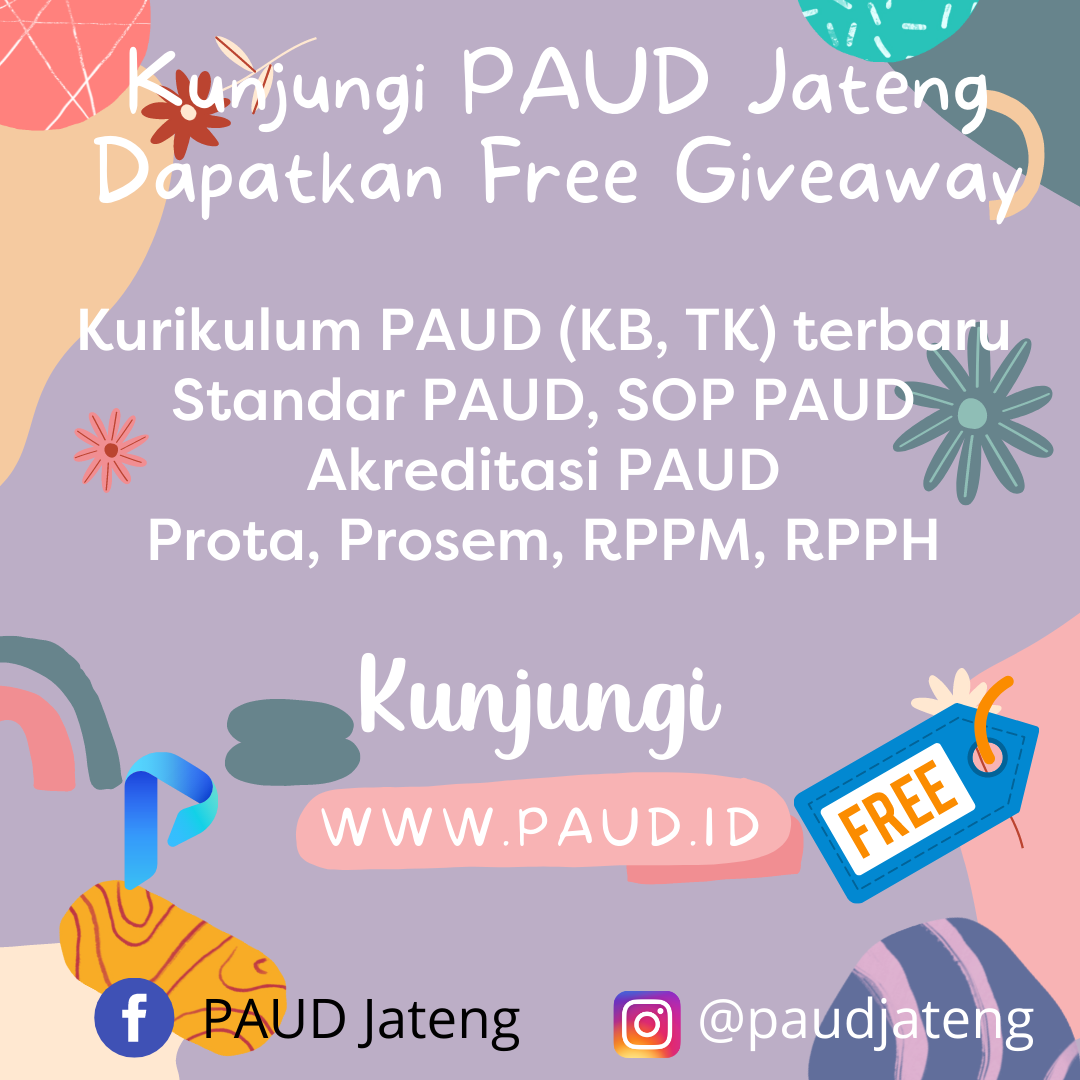 